Western Australia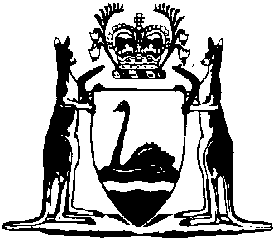 Government Trading Enterprises Act 2023Government Trading Enterprises Amendment Regulations 2024Western AustraliaGovernment Trading Enterprises Amendment Regulations 2024Contents1.	Citation	12.	Commencement	13.	Regulations amended	14.	Regulation 32A inserted	132A.	End date for former financial administration and audit provisions	1Government Trading Enterprises Act 2023Government Trading Enterprises Amendment Regulations 2024Made by the Governor in Executive Council.1.	Citation		These regulations are the Government Trading Enterprises Amendment Regulations 2024.2.	Commencement		These regulations come into operation as follows —	(a)	regulations 1 and 2 — on the day on which these regulations are published on the WA legislation website;	(b)	the rest of the regulations — on the day after that day.3.	Regulations amended		These regulations amend the Government Trading Enterprises Regulations 2023.4.	Regulation 32A inserted		At the end of Part 2 Division 6 insert:32A.	End date for former financial administration and audit provisions		For the purposes of section 176(2) of the Act, the end of 29 February 2024 is prescribed.N. HAGLEY, Clerk of the Executive Council